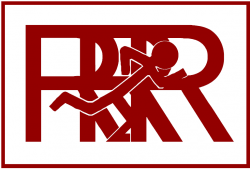 Redhill Road Runners Committee MeetingWednesday 30 October 2019Wagon and Horses, Redhill, Arnold.PresentValerie Walker (V.W.); Leigh Stubbs (L.S); Simon Nash (S.N.); Dave Walsh (D.W); Wendy Lawson (W.L.); Mark Davis (M.D.); Francesco LariApologiesMartyn Newton (M.N.); (F.L.) Hayley Purdy (H.P.); Martin Lee (M.L.); Kate Horton, Pete Henley (P.H)Chairman’s IntroductionMeeting opened at 8:00p.m by L.S.Minutes of the Previous MeetingThe minutes were reviewed and agreed.Membership Secretary’s Report167 paid up membersIt was bought up that the website for SI entries needs amending and then it was suggesting that we scrap using SI entries and carry on using online banking as most members had used this method to pay for their membership.Renewal for next years club membership payments to start from Dec 1st.Social Secretary’s Report Wednesday 17th December is the proposed date for the Christmas Fuddle. Dovedale has been cancelled but the coach is still booked, so there will be a trip to Ashbourne and 11.5k, 5k and even a 13 miler along the Tissington trail finishing at Ashbourne arranged for Sunday.36 out of 40 places on the Christmas meal are booked and paid for.Fell RunningP.H. looking into which events to include in the grand prix for next year.Congratulations to those that did well in the Nottinghamshire County Champs Michael Horn and Clive Hayward both medalled. Kit ReportSelling quite well, ordered more red T shirts. Men needed medium shirts.£56 cost of order and members requiring jackets to be made to pay up front.W.L. went to K.H. last week to update the website. They’ve put on what’s in stock and what’s being sold.Finance Secretary’s ReportH.P. to do an end of year report, L.S. will ask her.CommunicationsWebsite space unknown, the set up was initially free and then the club started paying a premium. M.D. can’t find where it says how much space we’ve paid for.Bill’s Archive, D.W. has put on Facebook that he has no intention of keeping all of the material. Nobody has requested to see any of the archive stuff.Coach25 kThe group started with 12 people and now there are around 6-8 people still attending the group on Monday.Elsie emailed Wendy and started the course half way through. W.L. says she can’t see this being a problem as she wasn’t struggling to keep up with any of the others. One of the people that turned up on the first night was put in touch with Huffers and Puffers as the program was a struggle for her. L.S.  to have chat with H.P about 5 to 10k.D.W. has messed up with his dates and will be in New York Dec 14th. Discussed with L.S., Sheila one of the core people at Forest Rec Parkrun will be R.D. and L.S. will be deputy for the graduation.W.L. to put on Facebook a note for everyone to register with parkrun to obtain their barcode for the event.Coaches Report2 people have come forward to volunteer to train to be a coach, Other BusinessL.S. to look into what age a junior is.M.D. to look at some races for the Grand Prix.L.S. and M.D. to organise which races are in the Grand Prix.Personal information on enrolment forms needs to be explicit whether we’re passing their details on. GDPR we should state we share information with other parties.Donations send an email to Michael Paine for donation to 5k – 10k course. L.S. to look into figures for last year to present to Michael. Ask if there is another councillor we can write to if he doesn’t want to give another donation.S.N. looking into where the defib is located in Bestwood Country Park.In ear headphones are to be banned on club nights when running on the roads. Safety briefing on website about clothing and the use of in ear headphones. Sort out groups for Christmas run, advert to be put out about raffling VLM places. D.W. to check rules on who can enter the raffle.L.S. doing Nationals and County Champ teams but after Christmas if no one has come forward to captain the ladies then there will be no future events for the ladies.Christmas relays entering team details nearer the time.Next Meeting 27nd November 2019Finish 21:15